Стереограммы и стереокартины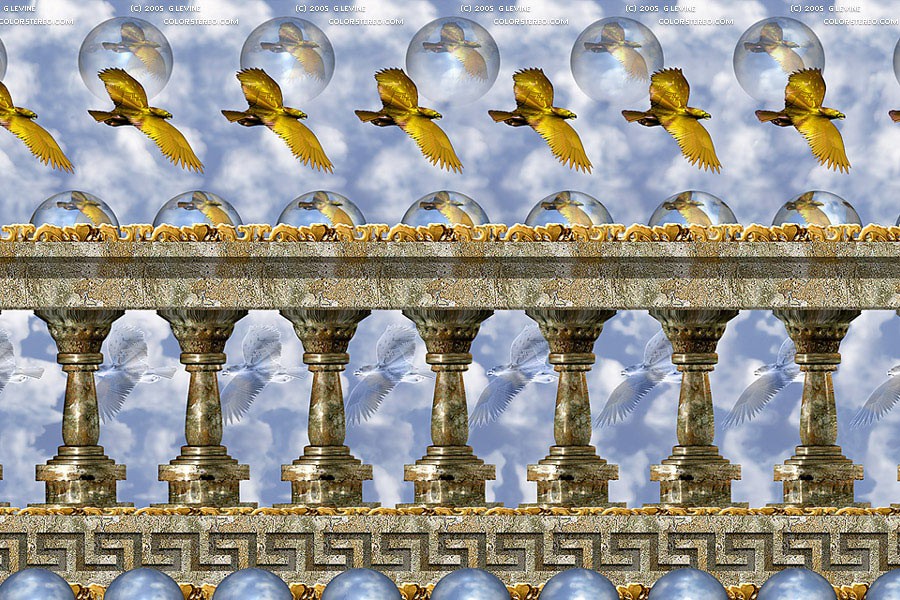 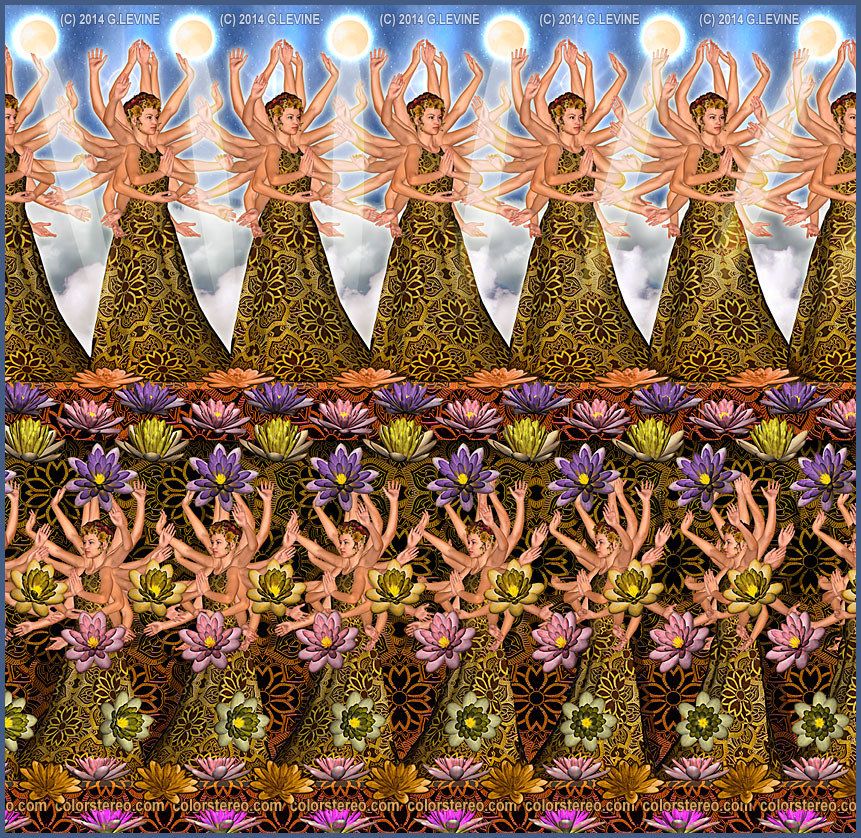 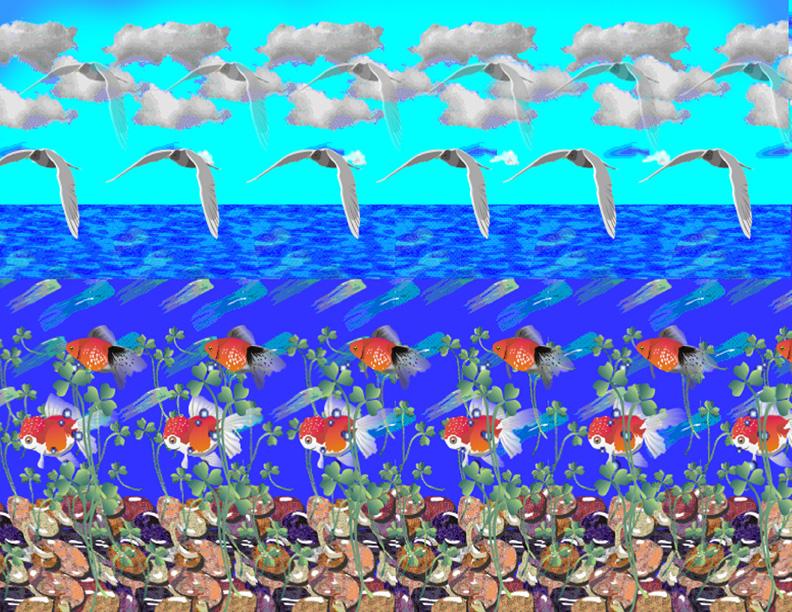 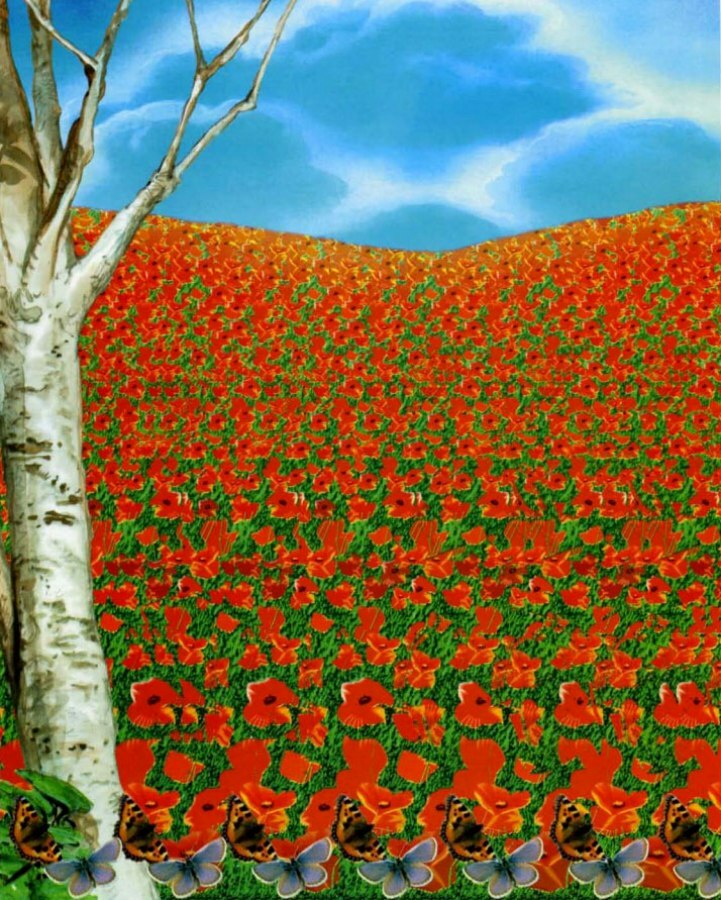 